         اسمه ونسبه:     هو الملك عبد العزيز بن عبد الرحمن بن فيصل بن تركي آل سُعود، مؤسس المملكة العربية السعودية، ويُعتبر أول ملك للسعودية، وُلد عام 1293هـ في الرياض من أُسرة حاكمة في نجد، انتقل مع عائلته إلى قطر في عمر العاشرة، أبوه هو عبد الرحمن بن فيصل، آخر حكام الدولة السعودية الثانية، وأُمه سارة بنت أحمد الكبير، ويُعرف باسم عبد العزيز عند العرب، وفي الدول الغربية بابن سُعود، ويلُقب عند الغرب في عام 1934 بنابليون العرب.حياة الملك عبدالعزيز قبل الحكم :     قامت الدولة العثمانية باحتلال الدولة السعودية بأكملها باستثناء الرياض وكان عبدالعزيز لم يتجاوز العاشرة من عمره وقتئذً وفي هذه الفترة حاولت الدولة العثمانية من خلال الأمير محمد بن عبدالله الرشيد والذي وكل باحتلال السعودية قد حاول أن يفرض سيطرته على الرياض أيضاً فأعلنت الحرب فقام الإمام عبدالرحمن والد عبدالعزيز بالذهاب إلى الصحراء ولكنه خسر الحرب فاضطُرَ إلى مغادرة السعودية إلى قطر ثم البحرين وبعدها الكويت ،حيث استقر هناك وخلال فترة إقامتهم فيها تعلم عبدالعزيز الكثير عن السياسة ،وأساليب الحرب والمجالس السياسة ،وتمت استعادة الرياض من خلال حرب نشبت بينه وبين ال رشيد .صفات الملك عبدالعزيز:     صفات الملك عبد العزيز لقد تميز الملك عبد العزيز بالكثير من الصفات الحسنة ومن هذه الصفات سنذكر القليل رغم كثرتها. 1-عُرف عنه بالعفو ويصفح عن خصمه، 2- قوة إيمانه، فهو يرى أنَّ الحياة الصحيحة تستند إلى الدين.3- كان إنسانياً، فالكل يشهدُ على مواقفه الإنسانية مع الفقراء والمُحتاجين وغيرهم من أبناء الشعب السعودي خاصة والعربيّ عامة.جوانب من شخصية الملك عبدالعزيز:     ومن الصفات التي ميزت الملك عبدالعزيز التمسك الشديد بتطبيق احكام الدين.
ومن المميزات التي تميز بها ”الشجاعه“ كان شجاعاً الى درجة كبيره, كان قائداً عسكرياً موهوباً يجيد رسم الخطط الحربيه وتنفيذها.كان رقيق القلب مرهف الاحساس ويعتني بالناس جميعاً. والناس عنده سواسيه كأسنان المشط, وكان حريصا على ان يبلغ كل ذي حق حقه.
كان الملك عبدالعزيز باراً بأبيه مطيعا له في صغره وشبابه حتى بعد ان تولى الإماره.     توافرت في شخصيته روح المصلحين من قوة النفس, والروح والعقل الرزين, استقلال الفهم والفكر والإرادة وامتلاك الرأي الشجاع الحصيف الموزون بيمزان العدل والحق, اتصف ايضا بالثبات في مواقفه: لذلك اطلقوا عليه صفة الجبل.     كما اعتمد الملك عبدالعزيز في سياسته الداخلية على الرؤية الإنسانية للمواطن السعودي ونختتم حديثا عن شخصية الملك عبدالعزيز بما وصفه أمين الريحاني بكتابه "ملوك العرب"حيث قال:هو رجل قبل كل شيء.إنجازات الملك عبدالعزيز:توحيد معظم الأقاليم الموجودة في شبه الجزيرة العربية باسم المملكة العربية السعودية كان أول ظهور للوزارة على يده عُرفت باسم وزارة الخارجية السعودية                               تعين الأمير فيصل بن عبدالعزيز وزيرا لوزارة الداخلية التي أسسها الملك عبدالعزيزظهور أول نظام للغرف التجاريةأول عملية انتخابيةظهور نظام إدارة الحج في المملكةوفاة الملك عبد العزيز :توفيَّ الملك عبد العزيز في الطائف، في الساعة الرابعة والنصف من يوم الإثنين، بعد حكمٍ دام اثنتين وخمسين سنة، نتيجة لنوبة قلبية أصابته إثر مرض تصلب الشرايينالمملكة العربية السعودية                                                                              وزارة التعليم العالي                                                                                                 جامعة الملك سعود                                                                    كليةالآداب                                                                                                        قسم الدراسات الاجتماعية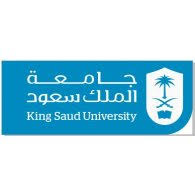 تلخيص موضوع الملك عبدالعزيز واعماله        واجب ضمن متطلبات مقرر جمع 425 المجتمع العربي السعوديإشراف الأستاذة:عهود ناصر بن عبيدإعداد الطالبات:شموخ عقيل معبّر         435201097أمل فهد القحطاني        435925393 رغد منصور المزروع      435925247    لطيفه عبدالله العتيبي    4372022258    الهنوف صالح المرشد     435200636   شهد محمد بن سعد       437201139 غدير القـــــــــــــــــــــــــــــــــــــــــــرين    436203613 شعاع عبدالرحمن النفيسة  436925133                                  